АКТприемки помещенийАН ПОО «Уральский промышленно-экономический техникум»к новому 2018-2019 учебному году10.08.2018Комиссия в соответствии с  приказом директора техникума от 06.08.2018№ 01-03/142 в составе:Председатель: Овсянников В.И., директор техникумаЧлены комиссии: Хлебникова Е.В., зам. директора по заочному обучениюЗайков Д.В., представитель ОНД и ПР Белоярского ГО, ГО В.Дуброво, ГО Заречный, Асбестовского ГО, Малышевского ГО, ГО Рефтинский УНД и ПР ГУ МЧС России по Свердловской области,  подполковник внутренней службыБрезгина В.А., специалист по методическому обеспечениюс целью обеспечения безопасности жизни, сохранения здоровья и работоспособности сотрудников и студентов в процессе трудовой и образовательной деятельности в Автономной некоммерческой профессиональной образовательной организации «Уральский промышленно-экономический техникум» 10.08.2018 г. провела проверку готовности помещений образовательной организации на противопожарную безопасность к новому 2018-2019 учебному году и установила следующее: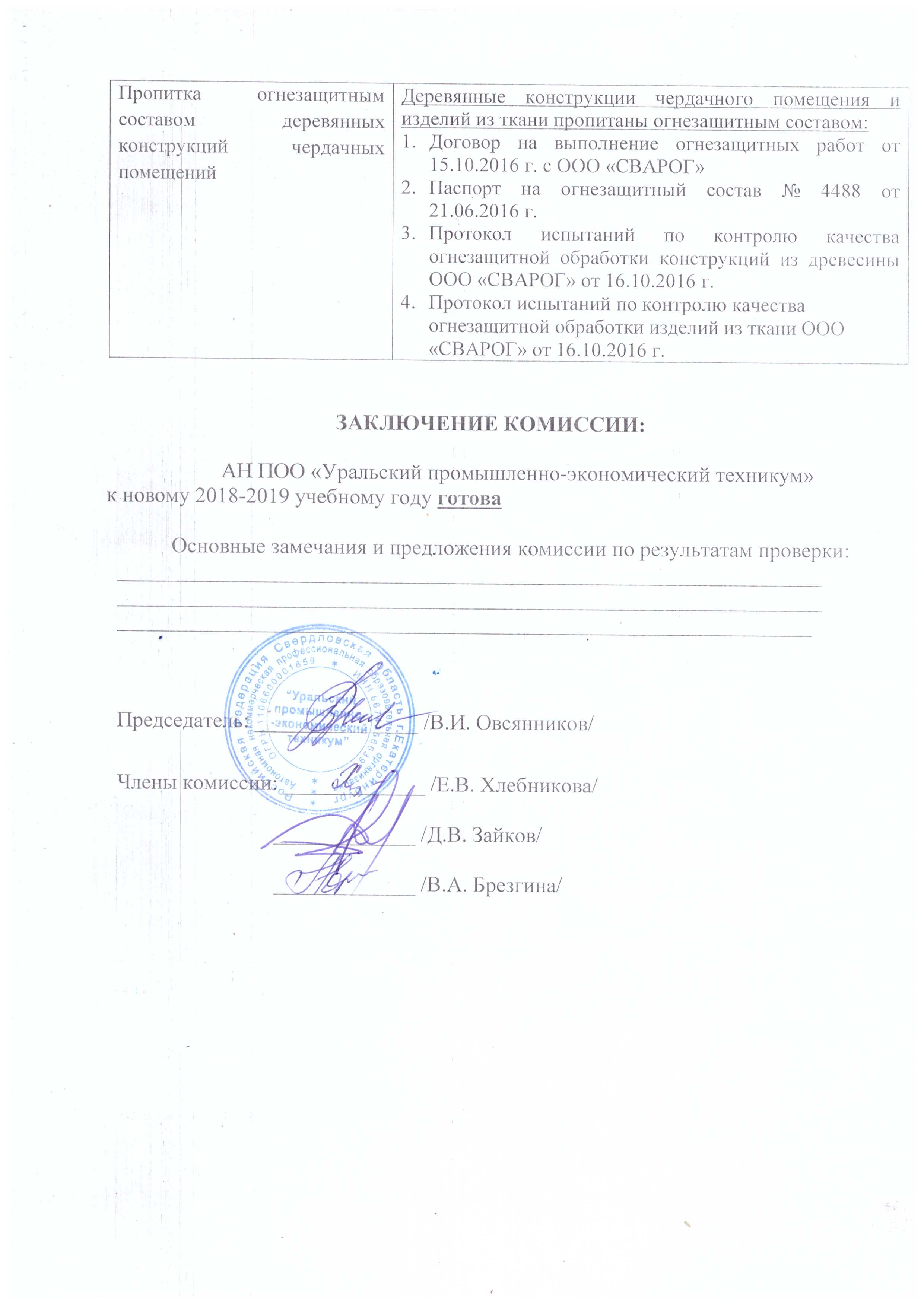  Автономная некоммерческая профессиональная образовательная организация «УРАЛЬСКИЙ ПРОМЫШЛЕННО – ЭКОНОМИЧЕСКИЙ техникум» 	(АН ПОО «Уральский промышленно-экономический техникум»)ПоказателиОбеспеченность и соответствие требованиям безопасностиДокументация организационно-распорядительного характера по вопросам пожарной безопасностиПриказ о назначении лиц, ответственных за пожарную безопасность № 01-03/134 от 30.12.2015 г.Приказ об установлении противопожарного режима № 01-03/135 от 30.12.2015 г.Приказ об утверждении плана действий администрации и преподавателей в случае пожара № 01-03/101 от 14.10.2016 г.Приказ о проведении практических тренировок по эвакуации при пожаре и ЧС № 01-03/174  от 30.12.2017 г.Приказ о проведении обучения по пожарно-техническому минимуму руководителей и ответственных за пожарную безопасность № 01-03/43 от 18.04.2017 г.Приказ о приемке помещений техникума к началу нового 2018-2019 учебного года № 01-03/142 от 06.08.2018 г.Обучение мерам пожарной безопасности работников организацииВ наличиинеобходимые инструкции и программы обучения:- Инструкция по охране труда о мерах пожарной безопасности ИОТ-02-2014, утвержденная директором техникума 10.01.2014 г.- Специальная программа обучения мерам пожарной безопасности работников АН ПОО «Уральский промышленно-экономический техникум»,  утвержденная директором техникума 10.01.2014 г.- Программа обучения по пожарно-техническому минимуму для руководителей и ответственных за пожарную безопасность в учреждениях, утвержденная директором техникума 10.01.2014 г.- Программа проведения вводного противопожарного инструктажа, утвержденная директором техникума 10.01.2014 г.-  Программа проведения первичного противопожарного инструктажа, утвержденная директором техникума 10.01.2014 г.Проведены инструктажи по ППБ с сотрудниками и обучающимисяс регистрацией в журналах:- журнал учета инструктажей по пожарной безопасности- журнал регистрации вводного инструктажа- журнал регистрации инструктажа на рабочем месте- журнал инструктажа студентовПроведено обучение по пожарно-техническому минимуму руководителей и ответственных за пожарную безопасностьПротокол № 17004 заседания комиссии АН ПОО «Уральский промышленно-экономический техникум» по проверке знаний в объеме пожарно-технического минимума от 26.04.2017 г.Проведены эвакуационные тренировки с сотрудниками и  обучающимися в соответствии с:- Календарным планом подготовки и проведения тренировки в техникуме по действиям в случае возникновения пожара и других ЧС на 2018 год, утвержденный директором техникума 30.12.2017 г.- Планом проведения практических тренировок по эвакуации людей из техникума при возникновении ЧС, утвержденный директором техникума  30.12.2015 г.- Инструкцией о  порядке действия администрации АН ПОО «Уральский промышленно-экономический техникум» в случае возникновения пожара, утвержденная директором техникума 30.12.2015 г.- Инструкцией о порядке действия персонала АН ПОО «Уральский промышленно-экономический техникум» по обеспечению безопасности и быстрой эвакуации в случае возникновения пожара, утвержденная директором техникума 30.12.2015 г.В наличии Акты проведения практической тренировки по отработке плана эвакуации на случай возникновения пожара в АН ПОО «Уральский промышленно-экономический техникум» от 10.10.2017 г. и 16.06.2018 г.План действий администрации и сотрудников в случае пожара и ЧСПлан действий администрации и сотрудников в случае пожара и ЧС в АН ПОО «Уральский промышленно-экономический техникум» утвержден директором техникума 14.10.2016 г.Первичные средства пожаротушенияИмеется  достаточное количество огнетушителей:- ОП-4 в количестве 10 штук- ОП-5 в количестве 1 штуки- ОУ-2 в количестве 1 штуки- ОУ-3 в количестве 1 штуки2.  Ведутся:- журнал учета огнетушителей- эксплуатационные паспорта на огнетушители- журнал  проведения испытаний и перезарядки огнетушителей3. Произведена своевременная перезарядкаогнетушителей:    - Договор № 1005 от 17.10.2016 г. с АГО ВДПО     - Договор № 1224 от 14.07.2017 г. с АГО ВДПОСистема автоматической пожарной сигнализацииСистема автоматической пожарной сигнализации имеется и исправна. Имеется:Договор № 08-08-16/ОС-ПС-ОП на техническое обслуживание охранной, пожарной сигнализации и системы оповещения о пожаре от 08.08.2016 г. с ООО «Монтажное предприятие «Медиком».Акт о приемке установки в эксплуатацию ремонтно-восстановительных работ по установке автоматической пожарной сигнализации и системы оповещения и управления эвакуацией от 18.03.2017 г.  ООО «МП «Медиком»Ведется журнал учета регламентных и ремонтных работ охранно-пожарной, тревожной сигнализации и инструктажей по эксплуатации охранно-пожарной, тревожной сигнализации на объектеАкт проверки работоспособности систем безопасности (охранной, пожарной, тревожной сигнализации, оповещения о пожаре) от 01.06.2018 г.Акт сдачи-приемки выполненных работ по ТО системы автоматической пожарной сигнализации, системы оповещения и управления эвакуацией от 01.06.2018г.Автоматическое дублирование сигналов о возникновении пожара на пульт подразделения пожарной охраныАвтоматическое дублирование сигналов о возникновении пожара на пульт подразделения пожарной охраныимеется и исправно. Имеется:Договор № 126-16/М  на монтаж оборудования для вывода сигнала «ПОЖАР» на пульт в пожарную часть от 12.10.2016 г. с ООО «ОКО-МК»Акт ввода в эксплуатацию технических средств автоматической передачи извещений о срабатывании или неисправности системы противопожарной защиты в территориальное подразделение противопожарной службы от 14.10.2016 г.ООО «ОКО-МК»Договор № 51389/С на оказание услуг  по технической поддержке, круглосуточному контролю и поддержанию работоспособности для дублирования сигналов «Пожар» на ПЦН ПЧ (ОО ПАК ОКО) от 01.01.2018 г. с ООО «ОКО-Охрана»Эвакуационные пути, эвакуационные и аварийные выходыЭвакуационные пути и эвакуационные выходы имеются и соответствуют требованиям пожарной безопасности:Количество эвакуационных выходов: со 2-го этажа -2, с 1-го этажа -4. Расположены рассредоточено. Двери эвакуационных выходов из поэтажных коридоров, фойе и лестничных клеток не имеют запоров, препятствующих их свободному открыванию изнутри без ключа.Двери на эвакуационных путях открываются по ходу эвакуацииВ дверях на путях эвакуации, ведущих в общие коридоры,  предусмотрено устройство для самозакрывания.Высота и ширина эвакуационных путей и выходов соответствует СНиП 21-01-97* п. 6.16,  п. 6.29,  СНиП 2.08.02-89* п.1.96.Отделка эвакуационных путей соответствует СНиП 21-01-97* п. 6.25.В наличии на каждом этаже плана и знаков эвакуации.